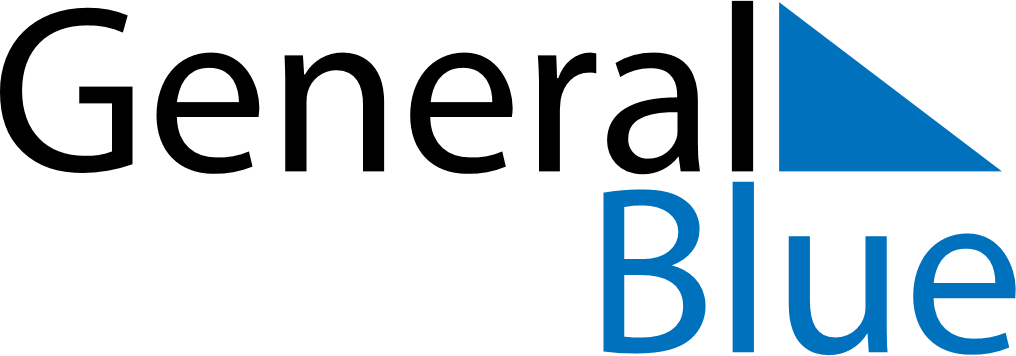 November 2024November 2024November 2024November 2024November 2024November 2024Luumaeki, South Karelia, FinlandLuumaeki, South Karelia, FinlandLuumaeki, South Karelia, FinlandLuumaeki, South Karelia, FinlandLuumaeki, South Karelia, FinlandLuumaeki, South Karelia, FinlandSunday Monday Tuesday Wednesday Thursday Friday Saturday 1 2 Sunrise: 7:36 AM Sunset: 4:10 PM Daylight: 8 hours and 33 minutes. Sunrise: 7:38 AM Sunset: 4:07 PM Daylight: 8 hours and 28 minutes. 3 4 5 6 7 8 9 Sunrise: 7:41 AM Sunset: 4:04 PM Daylight: 8 hours and 23 minutes. Sunrise: 7:44 AM Sunset: 4:02 PM Daylight: 8 hours and 17 minutes. Sunrise: 7:47 AM Sunset: 3:59 PM Daylight: 8 hours and 12 minutes. Sunrise: 7:49 AM Sunset: 3:56 PM Daylight: 8 hours and 7 minutes. Sunrise: 7:52 AM Sunset: 3:54 PM Daylight: 8 hours and 1 minute. Sunrise: 7:55 AM Sunset: 3:51 PM Daylight: 7 hours and 56 minutes. Sunrise: 7:57 AM Sunset: 3:49 PM Daylight: 7 hours and 51 minutes. 10 11 12 13 14 15 16 Sunrise: 8:00 AM Sunset: 3:46 PM Daylight: 7 hours and 46 minutes. Sunrise: 8:03 AM Sunset: 3:44 PM Daylight: 7 hours and 40 minutes. Sunrise: 8:05 AM Sunset: 3:41 PM Daylight: 7 hours and 35 minutes. Sunrise: 8:08 AM Sunset: 3:39 PM Daylight: 7 hours and 30 minutes. Sunrise: 8:11 AM Sunset: 3:36 PM Daylight: 7 hours and 25 minutes. Sunrise: 8:13 AM Sunset: 3:34 PM Daylight: 7 hours and 20 minutes. Sunrise: 8:16 AM Sunset: 3:32 PM Daylight: 7 hours and 15 minutes. 17 18 19 20 21 22 23 Sunrise: 8:19 AM Sunset: 3:30 PM Daylight: 7 hours and 11 minutes. Sunrise: 8:21 AM Sunset: 3:27 PM Daylight: 7 hours and 6 minutes. Sunrise: 8:24 AM Sunset: 3:25 PM Daylight: 7 hours and 1 minute. Sunrise: 8:26 AM Sunset: 3:23 PM Daylight: 6 hours and 57 minutes. Sunrise: 8:29 AM Sunset: 3:21 PM Daylight: 6 hours and 52 minutes. Sunrise: 8:31 AM Sunset: 3:19 PM Daylight: 6 hours and 47 minutes. Sunrise: 8:34 AM Sunset: 3:17 PM Daylight: 6 hours and 43 minutes. 24 25 26 27 28 29 30 Sunrise: 8:36 AM Sunset: 3:15 PM Daylight: 6 hours and 39 minutes. Sunrise: 8:39 AM Sunset: 3:14 PM Daylight: 6 hours and 34 minutes. Sunrise: 8:41 AM Sunset: 3:12 PM Daylight: 6 hours and 30 minutes. Sunrise: 8:43 AM Sunset: 3:10 PM Daylight: 6 hours and 26 minutes. Sunrise: 8:46 AM Sunset: 3:09 PM Daylight: 6 hours and 22 minutes. Sunrise: 8:48 AM Sunset: 3:07 PM Daylight: 6 hours and 19 minutes. Sunrise: 8:50 AM Sunset: 3:06 PM Daylight: 6 hours and 15 minutes. 